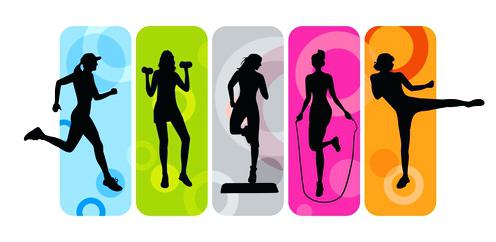 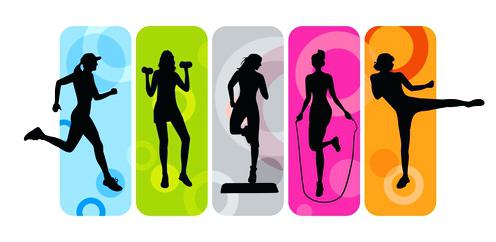 Aerobics is an action packed, dynamic sport that is fast paced and is great for developing health and fitness. The Inter-House Aerobics Competition was held for the Afternoon Shift on 10th October 2018. The children performed high intensity movement patterns to heart pounding music. Children also carried out a continuous sequence of high and low impact steps. It was exhilarating to watch the children perform with zeal, enthusiasm and splendor.The judges Ms. Marissa Pontila Del Rio , Ms. Rouya Lapena and Ms. Surabhi Sameer were enthralled with the performance and at the end took to the stage to show the students a few aerobic moves. The students were thrilled at the enthusiasm and fitness displayed by the judges.The competition was both a great event and a day to remember by all.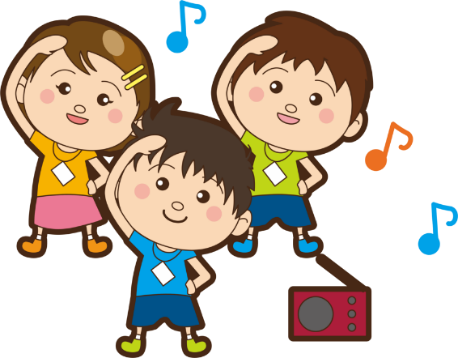 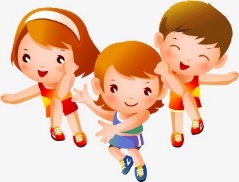 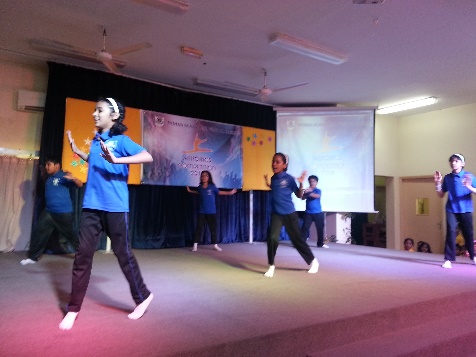 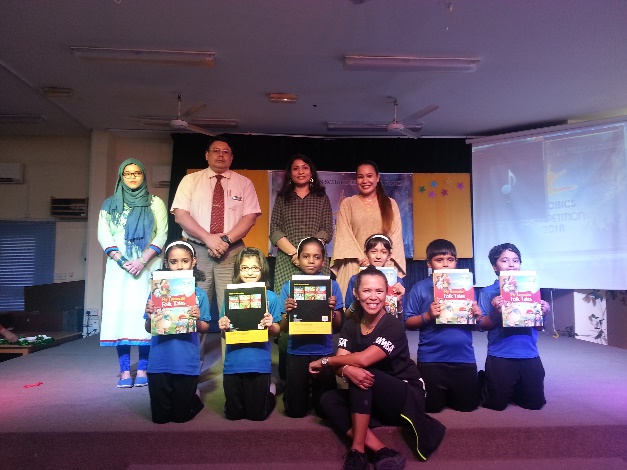 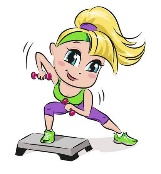 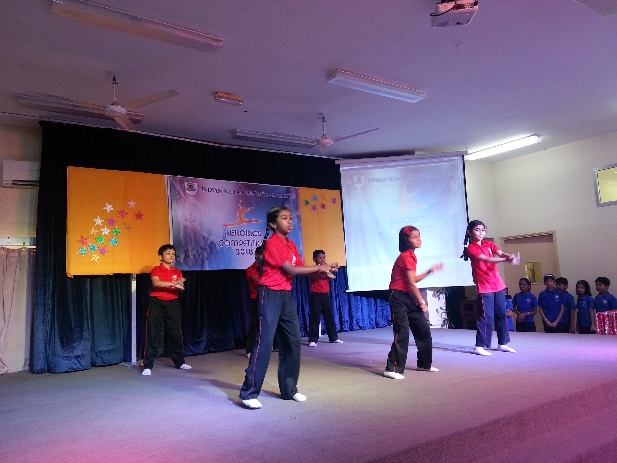 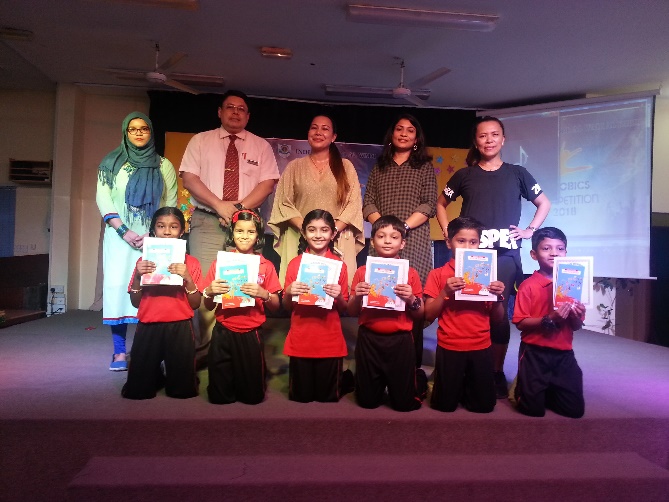 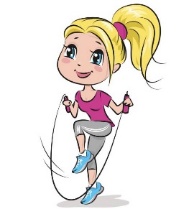 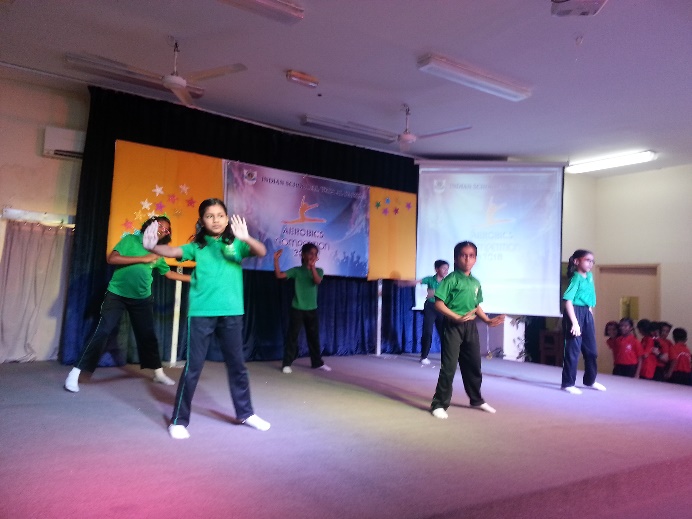 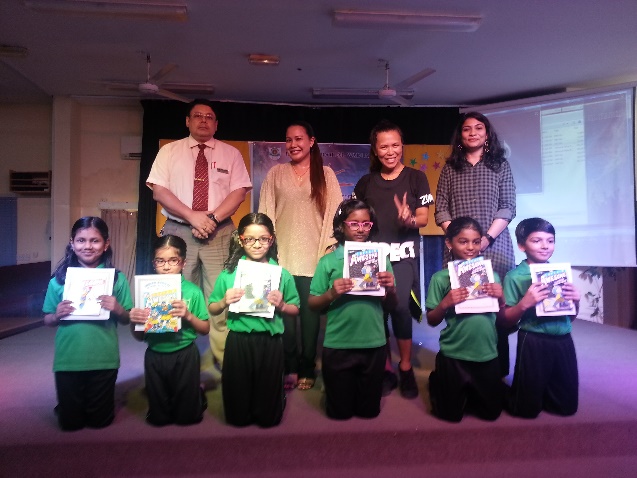 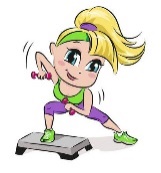 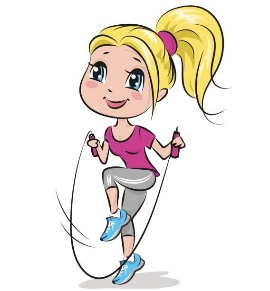 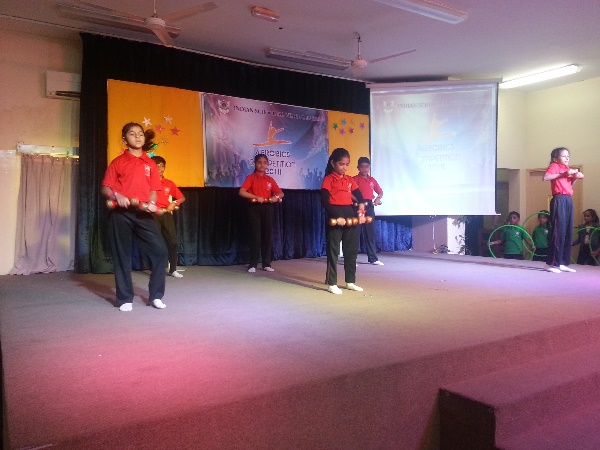 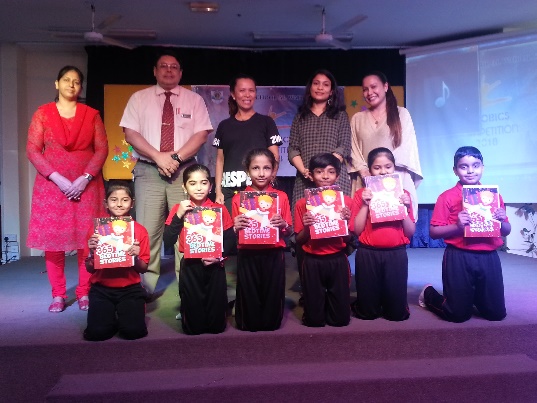 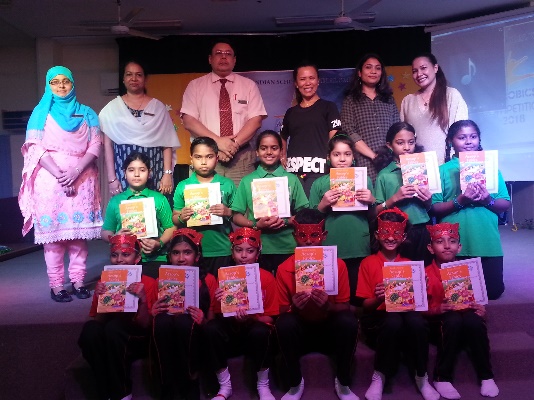 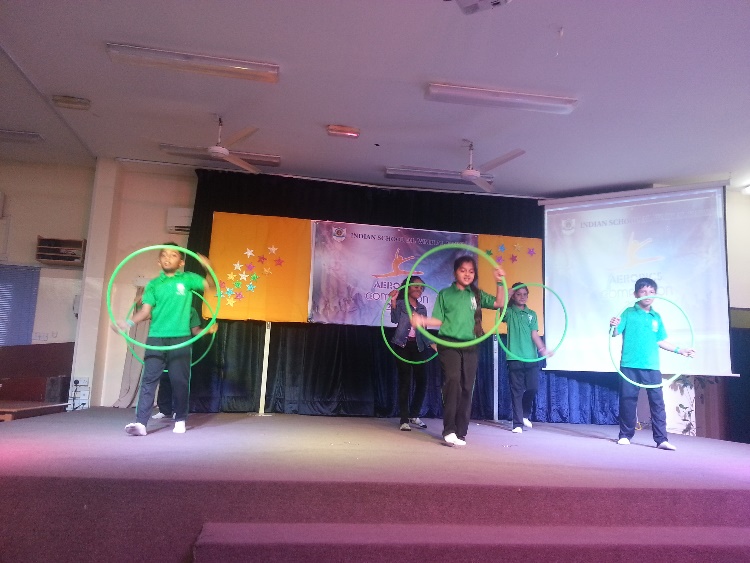 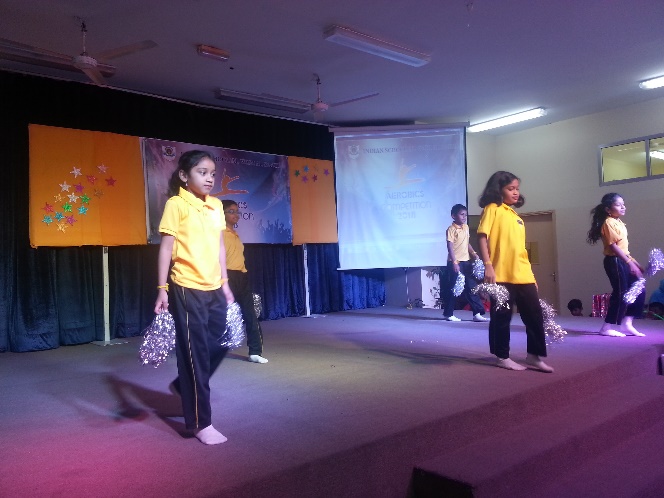 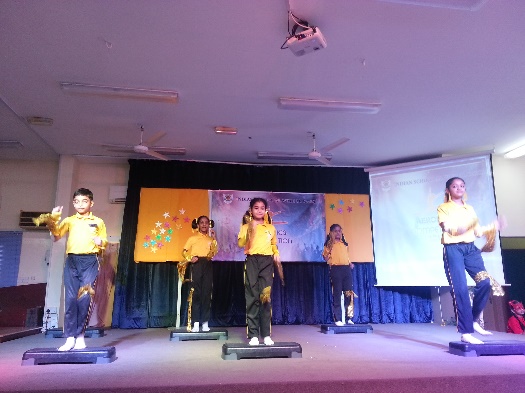 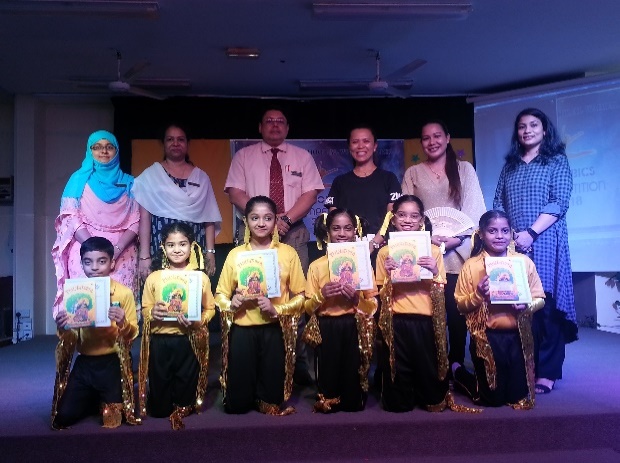 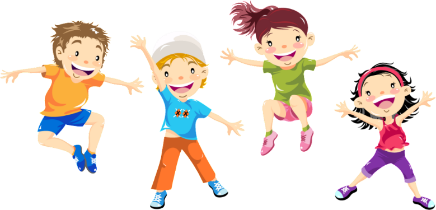 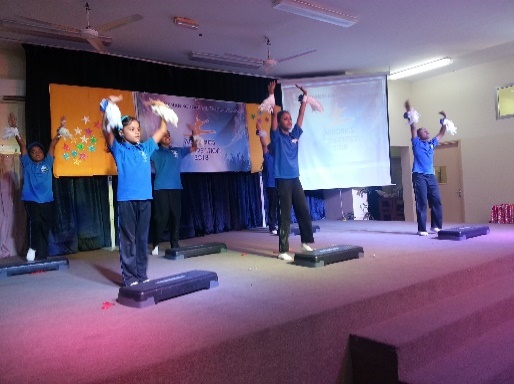 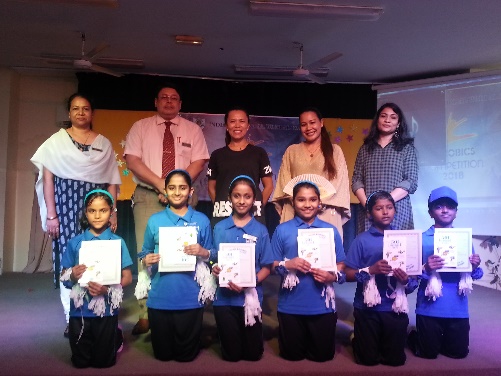 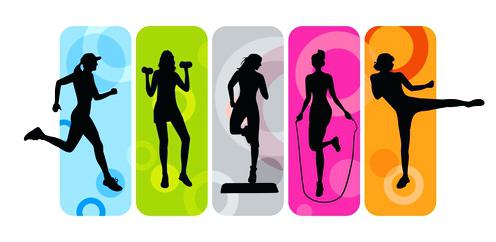 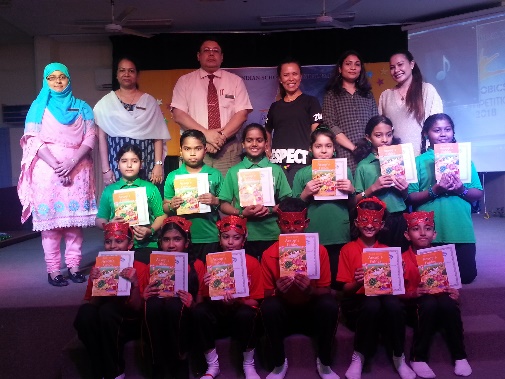 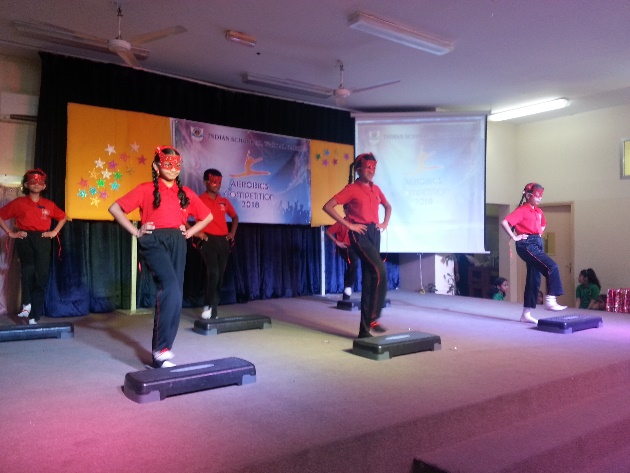 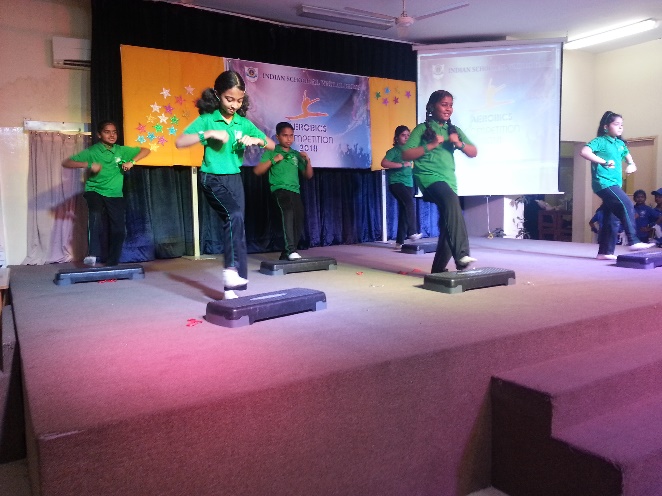 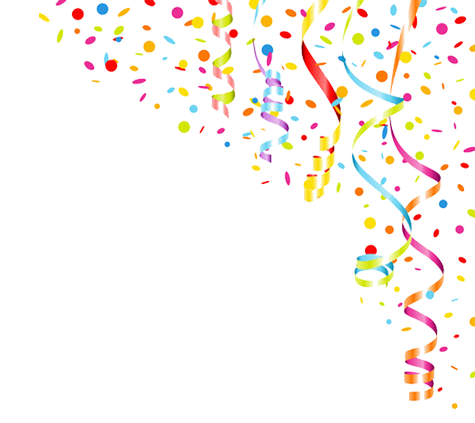 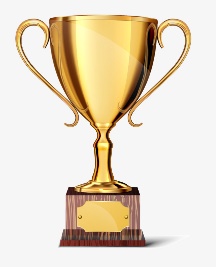 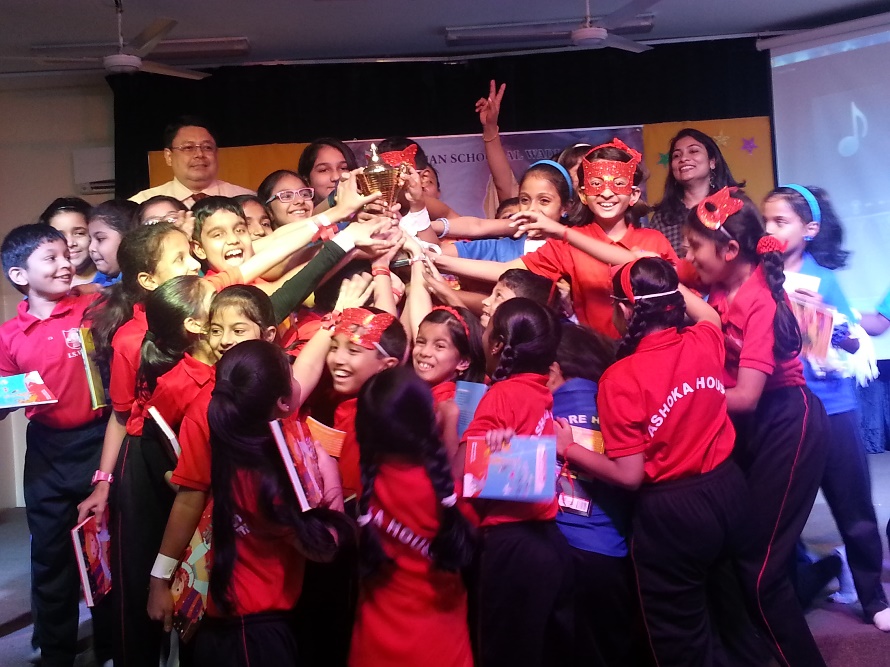 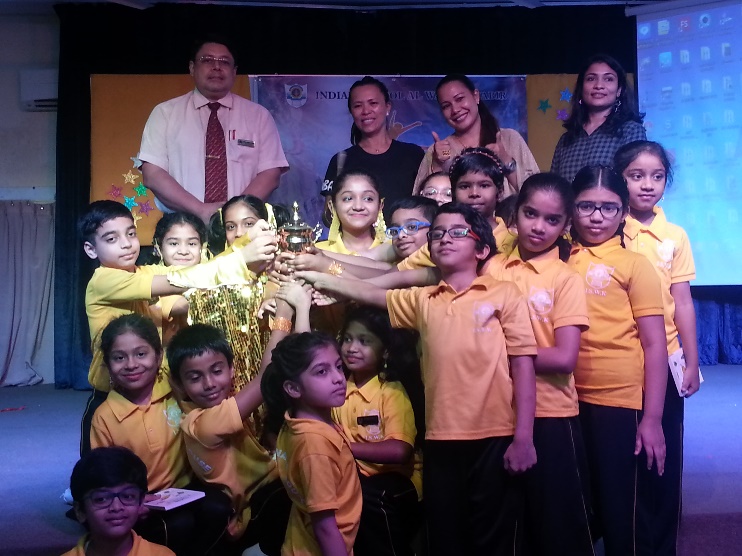 